ORIENTAÇÕES DE PREENCHIMENTO DA FRDOI – O que deve ser requerido para a Doutrina Operacional?Qualquer apontamento de melhoria operacional ou lição aprendida operacionalmente.II – Quem deve preencher?Qualquer pessoa envolvida com a atividade operacional.III – Como preencher?O campo “DATA” deve ser preenchido com a data de emissão da ficha. O elo de Doutrina tem um prazo de 30 dias para responder a FRDO e enviar para a Doutrina Operacional do regional (OTDO).O Campo “NOME / E-MAIL” é opcional, estamos mais interessados na idéia a ser relatada. Caso uma requisição não seja atendida, ela será arquivada na OTDO e respondida ao proponente, quando identificada.O campo “Habilitação Operacional” deve conter a última habilitação operacional do proponente. Exemplo: Estagiário, ATCO, Instrutor, Supervisor, FMC ou Chefe de Equipe. O campo “Quanto tempo possui Habilitação Operacional” deve conter a informação do total de tempo do proponente na habilitação operacional informada no campo 3. O campo “Qual Órgão Operacional” deve ser respondido com a informação do PSNA onde o proponente é habilitado.O campo “Qual função exerce no Órgão Operacional” deve ser preenchido com a informação de qual função o proponente exerce, além de sua habilitação. Exemplo: Elemento de Doutrina Operacional, Segurança Operacional, EC-CEA, Adjunto Operacional, ATCO, Manutenção Operacional, etc. O campo “Descrição do Cenário Operacional Atual com os fatos observados” deve conter uma descrição da observação, origem e circunstâncias que motivaram o relato. Pode descrever uma boa prática operacional e / ou uma lição operacional aprendida a serem replicadas no SISCEAB, ou uma problemática operacional a ser mitigada / resolvida, sendo a solução difundida para os demais PSNA do SISCEAB, quando aplicável. Data, hora, e quaisquer outras informações que o proponente julgar cabíveis são desejáveis. O campo “Requisição de Melhoria Operacional” deve ser preenchido apenas se o proponente vislumbrar uma melhor prática desejada, no contexto da problemática descrita no campo 7. O campo “Amparo Normativo” deve conter, caso haja e / ou o proponente conheça, regulamentos ou publicações que embasem ou assessorem o relato apresentado no campo “7” e “8”.IV – Para quem deve ser entregue a FRDO?Para o PSNA, em local específico dentro do ambiente operacional. Os Elementos de Doutrina Operacional, designados pelo Chefe do PSNA, são os responsáveis pela coleta e análise das FRDO. A análise é realizada para observar o informe operacional e definir se a requisição contém informações relevantes para confecção de PAD (Proposta de Ação Doutrinária). Outras medidas operacionais podem ser tomadas para atender à requisição no PSNA e incluídas no registro enviado para a OTDO; ouPara o ICEA, no email: doutrina.icea@fab.mil.brCOMANDO DA AERONÁUTICA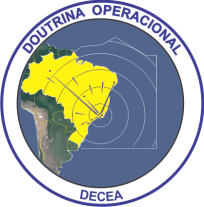 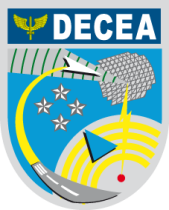 DEPARTAMENTO DE CONTROLE DO ESPAÇO AÉREOSUBDEPARTAMENTO DE OPERAÇÕESFICHA DE REQUISIÇÃO À DOUTRINA OPERACIONAL - FRDOCOMANDO DA AERONÁUTICADEPARTAMENTO DE CONTROLE DO ESPAÇO AÉREOSUBDEPARTAMENTO DE OPERAÇÕESFICHA DE REQUISIÇÃO À DOUTRINA OPERACIONAL - FRDOCOMANDO DA AERONÁUTICADEPARTAMENTO DE CONTROLE DO ESPAÇO AÉREOSUBDEPARTAMENTO DE OPERAÇÕESFICHA DE REQUISIÇÃO À DOUTRINA OPERACIONAL - FRDOCOMANDO DA AERONÁUTICADEPARTAMENTO DE CONTROLE DO ESPAÇO AÉREOSUBDEPARTAMENTO DE OPERAÇÕESFICHA DE REQUISIÇÃO À DOUTRINA OPERACIONAL - FRDO(1) Data:(2) Nome / E-MAIL:(opcionais)(3) HabilitaçãoOperacional:(opcional)(4) Quanto tempo possui Habilitação Operacional?(opcional)(5) Qual ÓrgãoOperacional?(6) Qual função exerce noÓrgão Operacional?(opcional)(7) Descrição do Cenário Operacional Atual com osfatos observados:(8) Requisição de Melhoria Operacional:(opcional)(9) Amparo Normativo:(opcional)